ОПИСАНИЕ ОБРАЗОВАТЕЛЬНОЙ ПРАКТИКИ ДООП «НЕЗАБЫТОЕ РЕМЕСЛО»В Центре дополнительного образования для детей на протяжении 40 лет реализуется разноуровневая дополнительная общеобразовательная общеразвивающая программа художественной направленности «Незабытое ремесло», которая способствует формированию индивидуальных творческих способностей в области декоративно-прикладного искусства - бисероплетения. Программа является целостным интегрированным курсом, разбитым на уровни: ознакомительный и базовый. На ознакомительном уровне учащиеся знакомятся с основами художественного изображения, чтением схем, основными техниками работы с бисером и сопутствующими прикладными материалами, формируют общие трудовые умения и навыки. На базовом уровне программы у учащихся происходит формирование устойчивого интереса к бисероплетению, освоение базовых знаний, умений и навыков, расширение спектра знаний для дальнейшего творческого самоопределения, развитие личностных компетенций: познавательных, общекультурных, социально-трудовых. Программа носит практико – ориентированный характер и направлена на ознакомление и овладение учащимися разнообразных приемов и техник бисероплетения (на ознакомительном уровне) и применение навыков самостоятельной творческой(проектной) деятельности (на базовом уровне).Цель ознакомительного уровня: ознакомление с основами прикладного бисероплетения, нравственное и художественно-эстетическое развитие личности ребенка посредством занятий бисероплетением.Реализация цели осуществляется посредством решения задач:Личностные:- формировать готовность ребенка к включению в образовательную деятельность: создание комфортных условий для последующего выявления предпочтений и выбора вида деятельности в дополнительном образовании; помощь в самоопределении;- формировать основы культуры межэтнического общения, уважение к культурным, религиозным традициям, к образу жизни представителей народов России;- формировать основы морали – осознанного представлениями о добре и зле, в должном и не допустимом; укреплении у учащихся позитивной, нравственной самооценки и самоуважения, жизненного оптимизма;- формировать отношение к семье, как к основе российского общества и почтительного отношения к родителям, осознанного, заботливого отношения к старшим и младшим;- воспитывать аккуратность, усидчивость, трудолюбие, целеустремленность, терпение, положительное отношение к труду.Образовательные: - изучить историю развития бисероплетения;- научить чтению схем для плетения бисером;- познакомить с основными техниками бисероплетения;- формировать элементарные знания и умения в изучаемых видах декоративно - прикладного творчества;- познакомить с основными правилами составления художественной композиции;- познакомить с правилами оформления выставочных работ; Метапредметные:- развивать у детей память, внимание, мышление, эстетическоий вкус, мелкую моторику рук, глазомер; - развивать навыки организации и осуществления сотрудничества с педагогами, сверстниками, родителями, старшими детьми в решении общих проблем;- развивать доброжелательность и эмоциональную отзывчивость, понимание и сопереживание другим людям;- развитие трудолюбие, способность к преодолению трудностей. Цель базового уровня: формирование базовых навыков прикладного творчества, нравственное и художественно-эстетическое развитие личности ребенка посредством занятий бисероплетением.Личностные:- формировать готовность ребенка к самореализации посредством творческой и проектной деятельности;- формировать основы культуры межэтнического общения, уважение к культурным, религиозным традициям, к образу жизни представителей народов России;- формировать основы морали – осознанного представлениями о добре и зле, в должном и не допустимом; - укреплении у учащихся позитивной, нравственной самооценки и самоуважения, жизненного оптимизма;- формировать отношение к семье, как к основе российского общества и почтительного отношения к родителям, осознанного, заботливого отношения к старшим и младшим;- воспитывать аккуратность, усидчивость, трудолюбие, целеустремленность, терпение, положительное отношение к труду.Образовательные: - способствовать формированию устойчивого интереса к бисерополетению;- научить самостоятельно составлять схемы;- расширить спектр специальных знаний в области бисероплетения;- формировать базовые знания и умения в изучаемых видах декоративно - прикладного творчества;- закрепить знания об основных правилах составления художественной композиции;- научить качественно и самостоятельно изготавливать изделия.Метапредметные:- развивать у детей память, внимание, мышление, эстетический вкус, мелкую моторику рук, глазомер; - развивать инициативу, выдумку и творчество детей в атмосфере эстетических переживаний и увлеченности;- развивать навыки организации и осуществления сотрудничества с педагогами, сверстниками, родителями, старшими детьми в решении общих проблем;- развивать доброжелательность и эмоциональную отзывчивость, понимание и сопереживание другим людям;- развивать трудолюбие, способность к преодолению трудностей;- развивать мотивацию к обучению и профессиональному самоопределению.В программе «Незабытое ремесло» систематизированы приемы практико-ориентированного обучения, используется комбинирование различных технологий и нестандартный подход к выполнению заданий по выбору композиций, цветовой гаммы и необходимых материалов для изготовления сувениров, изделий для оформления интерьера.Таким образом, программа учитывает индивидуальные возможности и психологические закономерности формирования общих трудовых и базовых знаний и умений, а также возрастные особенности учащихся младшего школьного и среднего возраста.Содержанием программы предусмотрено выполнение творческих проектов, участие в выставках, конкурсах, что является важным образовательным аспектом.На занятиях создаются оптимальные условия для усвоения ребёнком практических навыков работы с различными материалами и инструментами. У детей развивается художественный вкус и интерес к истокам народного творчества. Ребята учатся работать с ножницами и изготавливать различные модели. Обучение по программе «Незабытое ремесло» способствует формированию индивидуальных творческих способностей, приобретению, накоплению и углублению полученных знаний и освоенных навыков в процессе восприятия такого декоративно - прикладного искусства как бисероплетение. Как итог, обучение по программе создает благоприятные условия для социально-культурного развития познавательной активности и творческой самореализации учащихся. В совместном труде происходит интенсивное формирование нравственных качеств. Самостоятельность и ощущение общественной пользы своего труда вызывает у ребёнка радость и духовное удовлетворение.Практическая деятельность в сочетании с творческим замыслом направлена на формирование мотивации успеха и достижения, поэтому результатом работы становится участие обучающихся в конкурсах различного уровня:О детском объединении за 40 лет написано немало статей, одна из последних – в газете «Степной маяк» №87 от 4.12.2021 г.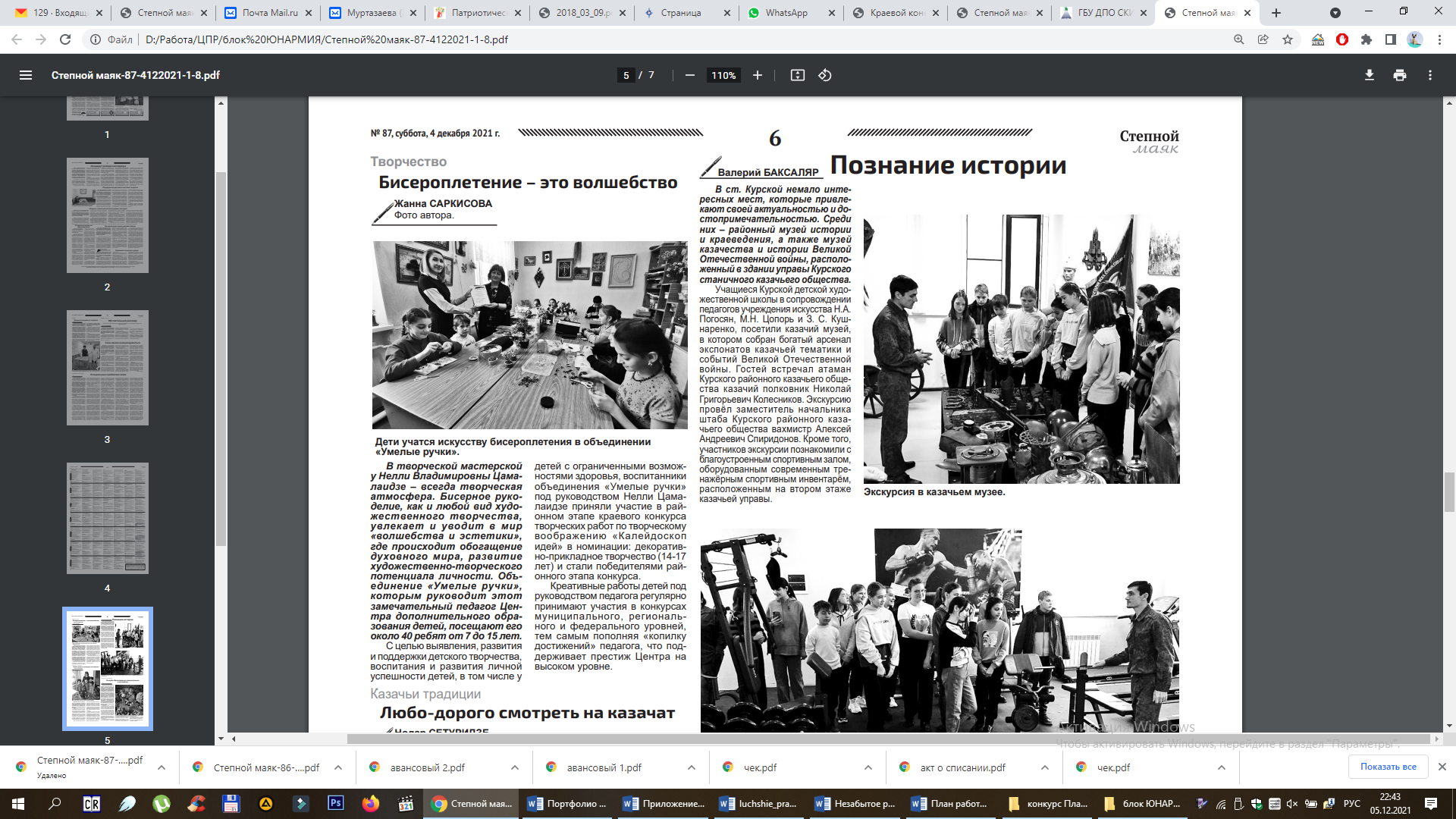 Год Название мероприятия с указанием статуса (международный, всероссийский, региональный, районный и пр.)Количество (фамилия, имя) учащихся,  принявших участиеРезультат участия2018Всероссийский творческий конкурс «Очарование цветов»Данилова ЕлизаветаДиплом 1, 3 степени2018Всероссийский творческий конкурс «Очарование цветов»Бондаренко МанолиДиплом 2 степени2018Краевой творческий конкурс «Калейдоскоп идей»Данилова ЕлизаветаСертификат2018Районная выставка-конкурс декоративно-прикладного творчества «Веков связующая нить»Данилова Елизавета1 место2018Районная выставка-конкурс декоративно-прикладного творчества «Веков связующая нить»Башарули Нугзар1 место2018Районная выставка-конкурс декоративно-прикладного творчества «Веков связующая нить»Коллективная работа1 место1 место2018Районная выставка-конкурс декоративно-прикладного творчества «Веков связующая нить»Башарули Нелли2 место.1 место2018Районная выставка-конкурс декоративно-прикладного творчества «Веков связующая нить»Яковлева Арина2 место2018Районная выставка-конкурс декоративно-прикладного творчества «Веков связующая нить»Адамян Лидия3 место2018Районная выставка-конкурс декоративно-прикладного творчества «Веков связующая нить»Коллективная работа1 место2018Районная выставка-конкурс декоративно-прикладного творчества «Веков связующая нить»Башарули Богдан1 место2018Всероссийский  творческий конкурс «Весеннее вдохновение»Данилова Елизавета3 место2018Районный этап Краевого конкурса «Калейдоскоп идей»Башарули Нелли3 место2018Краевой конкурс творческих работ по творческому воображению «Калейдоскоп идей»Башарули Неллиграмота2019За участие в фестивале-конкурсе детей и молодёжи «Лучики надежды»Бондаренко Манолидиплом2019Районный этап Краевого конкурса «Калейдоскоп идей»Башарули Нелли2 место2019Районная выставка-конкурс декоративно-прикладного творчества «Через сердца детей к сердцам взрослых»Кривцов Будимир3 место2019Районная выставка-конкурс декоративно-прикладного творчества «Через сердца детей к сердцам взрослых»Данилова Елизавета1, 2 местоРайонная выставка-конкурс декоративно-прикладного творчества «Через сердца детей к сердцам взрослых»Башарули НеллиТри первых места, 2 место2019Районная выставка-конкурс декоративно-прикладного творчества «Через сердца детей к сердцам взрослых»Яковлева Арина2 место2019Конкурс семейного творчества «Креативная новогодняя игрушка»Фёдорова Кристина1 место2019Конкурс семейного творчества «Креативная новогодняя игрушка»Колчанова Софья1 место2019Конкурс Центра «Мы дети твои, Вселенная»Кривцов Будимир1 мест2019Конкурс Центра «Мы дети твои, Вселенная»Данилова Елизавета1 место2020Муниципальный этап краевого конкурса «Калейдоскоп идей», Данилова Елизавета1 место2020Муниципальный этап краевого конкурса «Калейдоскоп идей» Черткоева Ангелинаучастие2021Конкурс семейного творчества «Новый год в гостях у сказки»Колчанова Софья3 место2021Конкурс семейного творчества «Новый год в гостях у сказки»Данилова Анастасия1 место2021Всероссийский творческий конкурс «Нет крепче уз семейных»Данилова Анастасия3 место2021Конкурс рисунков «Я знаю правила дорожного движения» ЦентраФёдорова Кристина2 место2021Конкурс рисунков «Я знаю правила дорожного движения» ЦентраМаркова Дарина2 место2021Муниципальная выставка-конкурс на лучшее произведение декоративно прикладного творчества «Фейерверк детских идей»Атанасова Валерия,1 место2021Муниципальная выставка-конкурс на лучшее произведение декоративно прикладного творчества «Фейерверк детских идей»Свиридов Глеб,2 место2021Муниципальная выставка-конкурс на лучшее произведение декоративно прикладного творчества «Фейерверк детских идей»Атанасова Валерия,1, 2 место2021Муниципальная выставка-конкурс на лучшее произведение декоративно прикладного творчества «Фейерверк детских идей»Башарули Нелли1 место1 место2021Муниципальная выставка-конкурс на лучшее произведение декоративно прикладного творчества «Фейерверк детских идей»Данилова Елизавета1 место2021Муниципальная выставка-конкурс на лучшее произведение декоративно прикладного творчества «Фейерверк детских идей»Свиридов Глеб2 место2021Муниципальный этап краевого конкурса творческих работ по творческому воображению «Калейдоскоп идей»Свиридов Глеб2 место2021Муниципальный этап краевого конкурса творческих работ по творческому воображению «Калейдоскоп идей»Атанасова Валерияучастие